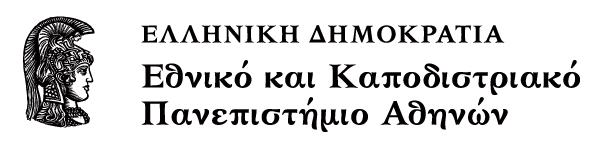 Εισαγωγή στη Μουσική ΤεχνολογίαΕνότητα: Προγράμματα μουσικής ΕκπαίδευσηςΑναστασία ΓεωργάκηΤμήμα Μουσικών ΣπουδώνΠρογράμματα μουσικής Εκπαίδευσης Tα εκπαιδευτικά μουσικά προγράμματα που κυκλοφορούν στην αγορά αφορούν:στα βασικά στοιχεία της μουσικής (Music Fundamentals),στη θεωρία της μουσικής (Music Theory), στην ανάπτυξη μουσικής δεξιοτεχνίας (Musical Skills) και στη μουσική ανάλυση με σκοπό την πληρέστερη εκτίμηση της μουσικής τέχνης (Music Analysis & Appreciation).Υπάρχουν εφαρμογές για όλες τις ηλικίες και τις βαθμίδες της μουσικής εκπαίδευσης, καθώς και προγράμματα κατάλληλα για ανθρώπους με ειδικές ανάγκες. Η τελευταία κατηγορία έχει αναπτυχθεί πρόσφατα, ειδικά γιά τυφλούς μουσικούς, η άτομα με προβλήματα όρασης ενώ σε πειραματικό στάδιο βρίσκονται και προγράμματα για άτομα με προβλήματα ακοής. Εξάλλου, στο χώρο της εκπαίδευσης συγκαταλέγονται, έμμεσα, και εξειδικευμένα μουσικά προγράμματα, όπως, για παράδειγμα : το λογισμικό για τη δημιουργία παρτιτούρας, τα προγράμματα εγγραφής μουσικών ακολουθιών ή αυτόματης συνοδείας, που λειτουργούν ως εργαλεία δημιουργίας στα χέρια πιο έμπειρων ερασιτεχνών ή επαγγελματιών μουσικών.Eνδεικτικά προγράμματαPractica Musica της ARS NOVA :Πρόγραμμα μουσικής θεωρίας και βασικής ακουστικής εξάσκησης. Band in a Box της PG Music : Πρόγραμμα αυτόματης συνοδείας και αλγοριθμικής σύνθεσης. Earmaster Pro 4 :Πρόγραμμα ακουστικής εξάσκησης με ξεχωριστά επίπεδα εκπαίδευσης για αρχάριους, μαθητές και επαγγελματίες μουσικούς.Music ACE 1 & 2 της Harmonic Vision. :Το πολυβραβευμένο Music Ace απευθύνεται σε αρχάριους. Music Lessons της MiBAC. :Πρόγραμμα μουσικής θεωρίας και βασικής ακουστικής εξάσκησης. Mr. DrumStix' Music Studio της Howling Dog Systems. :Πρόγραμμα εισαγωγής στον κόσμο της μουσικής φτιαγμένο ειδικά για παιδιά. Interactive Guitar & Interactive Bass της PLAYPRO. Τα προγράμματα αυτά επιτρέπουν την εκμάθηση της κιθάρας ή του μπάσου με τη βοήθεια του υπολογιστή. Miracle Piano Teaching System της Software Toolworks. Εισαγωγικό πρόγραμμα για την εκμάθηση του πιάνου. The Jazz Guitarist & the Jazz Pianist της PG Music. Τα προγράμματα αυτά επιτρέπουν την ακρόαση και την ανάλυση της μουσικής εκτέλεσης επαγγελματιών μουσικών σε κλασικό για το είδος ρεπερτόριο.Από τα πιο διαδεδομένα μουσικά προγράμματα Ηearmaster/emagic : εκπαιδευτικό πρόγραμμα μουσικής. Διαθέτει ανάλυση συγχορδιών, κλίμακες, μελωδικές γραμμές, ρυθμικές ασκήσεις και πολλά άλλα. Ρύθμιση επιπέδου δυσκολίας καθώς και στατιστικά (με δυνατότητα εκτύπωσης) προόδου του εξασκούμενου. Οι ασκήσεις μπορούν να παραμετροποιηθούν από τον καθηγητή, ενώ παρέχεται και δυνατότητα τυχαίας δημιουργίας ασκήσεων από το ίδιο το πρόγραμμα. Δυνατότητα εισαγωγής νέων ακόρντων και κλιμάκων που μπορούν να αποθηκευτούν στη βιβλιοθήκη του προγράμματος. Μπορούν να καθοριστούν μέχρι 10 κατηγορίες για τα ονόματα των κλιμάκων και των ακόρντων που εισάγετε.Μουσική Εκπαίδευση On-Line Οι πρώτες σελίδες για τη διδασκαλία μουσικής στο Internet αφορούσαν κυρίως στην εκτέλεση μουσικών οργάνων. Φωτογραφίες, ηχητικό υλικό και, κυρίως, βίντεο επιστρατεύθηκαν για την παρουσίαση της τεχνικής σπουδαίων οργανοπαικτών ή για την υποστήριξη των πρώτων μαθημάτων κιθάρας κάποιου φιλόδοξου μπόμπιρα. Σήμερα, ο εκπαιδευόμενος μπορεί να επιλέξει μεταξύ οργανωμένων μουσικών σχολείων του Διαδικτύου, τα οποία προσφέρουν μαθήματα σε όλους τους τομείς της μουσικής εκπαίδευσης. Πολλές είναι και οι εταιρείες παραγωγής λογισμικού για μουσικές εφαρμογές που προσφέρουν δωρεάν μαθήματα για την υποστήριξη των προϊόντων τους. Ακολουθούν μερικές ενδιαφέρουσες διευθύνσεις που μπορεί κανείς να επισκεφθεί στο δίκτυο για μαθήματα μουσικής. Στη σελίδα The Solo Performer (www.SoloPerformer.com) υπάρχει χρήσιμο πληροφοριακό υλικό για συνθέτες και εκτελεστές μουσικών οργάνων και παραδίδονται μαθήματα κιθάρας. Η Mediateque του IRCAM (www.ircam.fr) είναι μία από τις καλύτερες βιβλιοθήκες πολυμέσων στον κόσμο σε θέματα σύγχρονης μουσικής παραγωγής και λειτουργεί on-line. Μάθε, εξασκήσου, παίξε, σύνθεσε, συνεργάσου είναι το σύνθημα του gvox (www.gvox.com), μιας σελίδας κατάλληλης τόσο για μαθητές όσο και για καθηγητές μουσικής. Το online conservator (www.onlineconservatory.com) προσφέρει ένα πρώτο μάθημα δωρεάν για όσους ενδιαφέρονται να μάθουν μουσική μέσω Internet, διαφημίζοντας έτσι τα προγράμματά του. Στη διεύθυνση www.netmusicschool.com θα βρείτε, μεταξύ άλλων, μια σειρά μαθημάτων για κιθάρα, πιάνο και κιθάρα για blues.Mουσικά εκπαιδευτικά CD-ROM Ρεμπέτικα της KYM. Ένα αφιέρωμα στο ρεμπέτικο τραγούδι. Ελληνικά Λαϊκά Μουσικά Όργανα. Ένα CD-ROM με πλούσιο φωτογραφικό υλικό, πληροφορίες, κατασκευαστικές λεπτομέρειες και ηχογραφημένα αποσπάσματα από όλα τα όργανα της πατρίδας μας. Mozart, «String Quartet in C Major», Igor Stravisky, «The Rite of Spring», Beethoven,«Symphony No 9», της εταιρείας Voyager Company. Beethoven, «String Quartet No.14», Johannes Brahms, «A German Requiem» της εταιρείας Time Warner Interactive. Περιέχουν μουσικές αναλύσεις των έργων, ιστορικά και βιογραφικά στοιχεία και λεξιλόγιο μουσικών όρων. Musical Instruments της Microsoft. Περιέχει φωτογραφίες, πληροφορίες και ηχογραφημένα αποσπάσματα από όλα τα όργανα του κόσμου. Multimedia Strauss και Multimedia Stravinsky της Microsoft. Παρουσίαση των δύο μεγάλων συνθετών και του έργου τους. History of Music της Zane. Μια σειρά CD-ROM για τη μουσική των κλασικών χρόνων, της ρομαντικής περιόδου, της αμερικανικής παραδοσιακής μουσικής και της σύγχρονης. Composer Quest της Opcode. Οδηγός της ιστορίας της μουσικής από το 1600 μέχρι τις αρχές του 20ού αιώνα με εκπαιδευτικό χαρακτήρα. The Orchestra της Time Warner Interactive. To έργο αυτό, ευρύτερα γνωστό με τον τίτλο The Young Person's Guide to the Orchestra, είναι μοναδικό για την εισαγωγή των μουσικών στον κόσμο της ορχήστρας. Jazz: A multimedia History της Compton's NewMedia. Αναφορά στην εξέλιξη της jazz από το 1923 μέχρι το 1991. Woodstock: 25th Anniversary. Αποτελεί κοινή προσπάθεια των εταιρειών Time Warner και Opcode Interactive. To υλικό έχει βασιστεί στη βραβευμένη ταινία Woodstack του Michael Wadleigh, ενώ περιέχονται τραγούδια των Who, Jefferson Airplane, Crosby, Stills & Nash, Janis Joplin και άλλων. A Hard Day's Night. CD-ROM της Voyager βασισμένο στην ασπρόμαυρη ταινία του σκηνοθέτη Richard Lester με τον ομώνυμο τίτλο. Περιλαμβάνονται τραγούδια όπως τα Can't Buy Me Love, All My Loving, I Should Know Better και άλλα.ΣημειώματαΣημείωμα Ιστορικού ΕκδόσεωνΈργουΤο παρόν έργο αποτελεί την έκδοση 1.0Σημείωμα ΑναφοράςCopyright Εθνικόν και Καποδιστριακόν Πανεπιστήμιον Αθηνών, Αναστασία Γεωργάκη, 2015. Αναστασία Γεωργάκη. «Εισαγωγή στη Μουσική Τεχνολογία. Προγράμματα μουσικής Εκπαίδευσης». Έκδοση: 1.0. Αθήνα 2014. Διαθέσιμο από τη δικτυακή διεύθυνση: http://opencourses.uoa.gr/courses/MUSIC101/Σημείωμα ΑδειοδότησηςΤο παρόν υλικό διατίθεται με τους όρους της άδειας χρήσης Creative Commons Αναφορά, Μη Εμπορική Χρήση Παρόμοια Διανομή 4.0 [1] ή μεταγενέστερη, Διεθνής Έκδοση. Εξαιρούνται τα αυτοτελή έργα τρίτων π.χ. φωτογραφίες, διαγράμματα κ.λ.π., τα οποία εμπεριέχονται σε αυτό και τα οποία αναφέρονται μαζί με τους όρους χρήσης τους στο «Σημείωμα Χρήσης Έργων Τρίτων».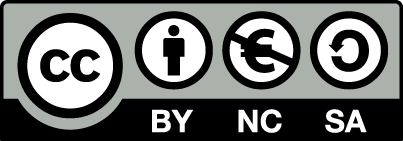 [1] http://creativecommons.org/licenses/by-nc-sa/4.0/ Ως Μη Εμπορική ορίζεται η χρήση:που δεν περιλαμβάνει άμεσο ή έμμεσο οικονομικό όφελος από την χρήση του έργου, για το διανομέα του έργου και αδειοδόχοπου δεν περιλαμβάνει οικονομική συναλλαγή ως προϋπόθεση για τη χρήση ή πρόσβαση στο έργοπου δεν προσπορίζει στο διανομέα του έργου και αδειοδόχο έμμεσο οικονομικό όφελος (π.χ. διαφημίσεις) από την προβολή του έργου σε διαδικτυακό τόποΟ δικαιούχος μπορεί να παρέχει στον αδειοδόχο ξεχωριστή άδεια να χρησιμοποιεί το έργο για εμπορική χρήση, εφόσον αυτό του ζητηθεί.Διατήρηση ΣημειωμάτωνΟποιαδήποτε αναπαραγωγή ή διασκευή του υλικού θα πρέπει να συμπεριλαμβάνει:το Σημείωμα Αναφοράςτο Σημείωμα Αδειοδότησηςτη δήλωση Διατήρησης Σημειωμάτων το Σημείωμα Χρήσης Έργων Τρίτων (εφόσον υπάρχει)μαζί με τους συνοδευόμενους υπερσυνδέσμους.ΧρηματοδότησηΤο παρόν εκπαιδευτικό υλικό έχει αναπτυχθεί στo πλαίσιo του εκπαιδευτικού έργου του διδάσκοντα.Το έργο «Ανοικτά Ακαδημαϊκά Μαθήματα στο Πανεπιστήμιο Αθηνών» έχει χρηματοδοτήσει μόνο τη αναδιαμόρφωση του εκπαιδευτικού υλικού. Το έργο υλοποιείται στο πλαίσιο του Επιχειρησιακού Προγράμματος «Εκπαίδευση και Δια Βίου Μάθηση» και συγχρηματοδοτείται από την Ευρωπαϊκή Ένωση (Ευρωπαϊκό Κοινωνικό Ταμείο) και από εθνικούς πόρους.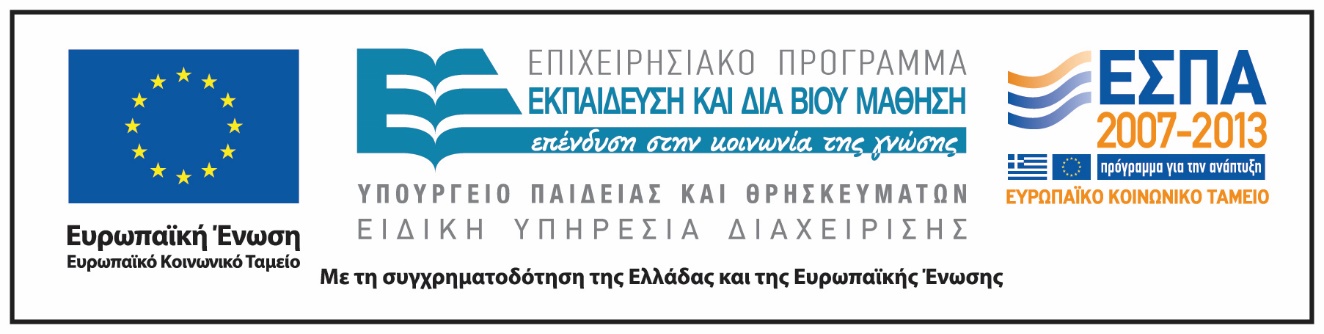 